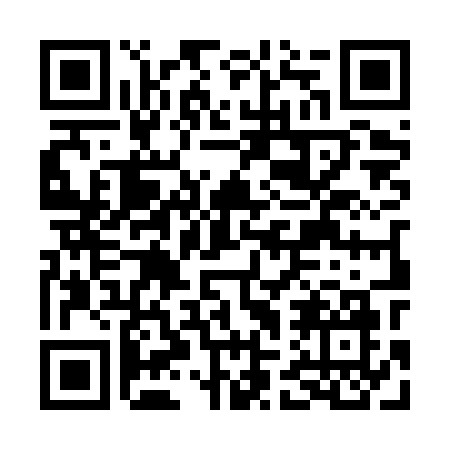 Prayer times for Cybulice Duze, PolandMon 1 Apr 2024 - Tue 30 Apr 2024High Latitude Method: Angle Based RulePrayer Calculation Method: Muslim World LeagueAsar Calculation Method: HanafiPrayer times provided by https://www.salahtimes.comDateDayFajrSunriseDhuhrAsrMaghribIsha1Mon4:106:1112:415:087:129:062Tue4:076:0912:415:097:149:093Wed4:046:0712:415:107:169:114Thu4:016:0412:405:127:189:135Fri3:586:0212:405:137:199:166Sat3:556:0012:405:147:219:187Sun3:525:5712:395:157:239:218Mon3:495:5512:395:177:249:239Tue3:455:5312:395:187:269:2510Wed3:425:5012:395:197:289:2811Thu3:395:4812:385:207:309:3012Fri3:365:4612:385:217:319:3313Sat3:335:4412:385:237:339:3614Sun3:305:4112:385:247:359:3815Mon3:265:3912:375:257:379:4116Tue3:235:3712:375:267:389:4417Wed3:205:3512:375:277:409:4618Thu3:165:3312:375:287:429:4919Fri3:135:3012:375:307:449:5220Sat3:105:2812:365:317:459:5521Sun3:065:2612:365:327:479:5822Mon3:035:2412:365:337:4910:0023Tue2:595:2212:365:347:5010:0324Wed2:565:2012:365:357:5210:0625Thu2:525:1812:355:367:5410:0926Fri2:485:1612:355:377:5610:1327Sat2:455:1412:355:387:5710:1628Sun2:415:1212:355:407:5910:1929Mon2:375:1012:355:418:0110:2230Tue2:335:0812:355:428:0210:25